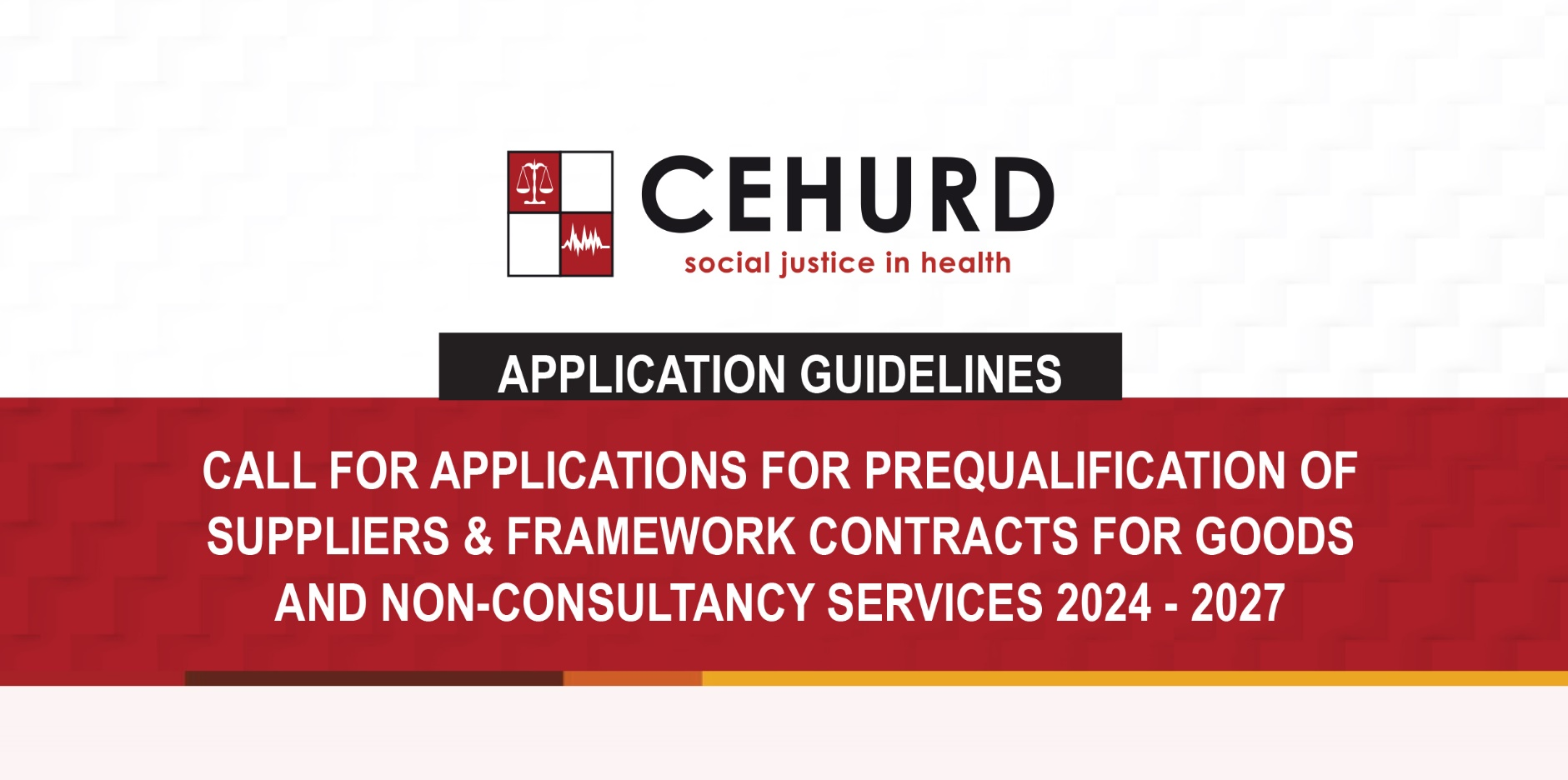 February 2024TABLE OF CONTENTSContentsCALL FOR APPLICATIONS FOR PREQUALIFICATION OF SUPPLIERS & FRAMEWORK CONTRACTS FOR GOODS AND NON-CONSULTANCY SERVICES FOR THE YEAR 2024 - 2027BACKGROUNDThe Center for Health, Human Rights and Development (CEHURD) is an indigenous, non-profit, research and advocacy organization pioneering the justiciability of the right to health in the East African Region. Started in 2007 and formally registered in 2009, CEHURD was founded to contribute towards ensuring that public health laws are used as principle tools for the promotion and protection of public health of the vulnerable populations in Uganda and in the East African region. CEHURD realizes this through four strategic objectives: promoting sustainable access to justice in health and human rights; positioning health and human rights as a strategy for sustainable development; Enhancing institutional and programmatic growth through knowledge management; Building community capacities on health and human rights and Strengthening CEHURD’s institutional capacity, financial independence and operational efficiency to deliver on its mandate. These are achieved through (4) strategic programmes and institutional development priorities: Strategic Litigation (SL); Campaigns, Partnerships and Networks (CPN); Knowledge Management (KM); Community Empowerment Program (CEP) and; Institutional Development (ID). CEHURD concentrates its efforts on health and human rights of vulnerable populations and critical issues affecting the health systems in the region such as issues surrounding health, trade, medical ethics and social welfare. INVITATION TO PREQUALIFYCEHURD invites applications from eligible firms for prequalification to provide goods and non- consultancy services under the categories in the Appendix II for the period 2024-2027.Completed application letters and requirements clearly marked “Prequalification provision of goods and services to CEHURD 2024 – 2027 Category No………………; Category description……………………” should be emailed to: support@cehurd.org addressed to: The Procurement TeamCenter for Health, Human Rights and Development (CEHURD)Not later than 15th March 2024.APPLICABILITYPre-qualification is open to all suppliers and service providers who are eligible as per section 2.3 in this document. It should be noted that pre-qualification does not pre-ordain a contract. The process  however requires that the invitation for pre-qualification is extended to only those with the necessary adequate capabilities and resources.Suppliers who wish to be considered for CEHURD procurement contracts are expected to submit pre- qualification information as per the formats provided.APPLICATION FEESProspective applicants must pay a non-refundable fee of UGX100,000/= (Uganda Shillings One Hundred Thousand only) to Momo pay Number 198080 in the names of Center for Health Human Rights and Development. A screenshot or copy of the receipt should be submitted with the application forms as proof of paymentThis document is divided into:Part I: IntroductionPart II: Instructions to Applicants Part III: Preparation of Applications Part IV: Submission of ApplicationsPart V: Opening and Evaluation of ApplicationsPart VI: Pre-qualification ListAppendices:I:   Application Submission SheetII:  Statement of RequirementsIII. Evaluation criteriaPART I: INTRODUCTIONScope of ApplicationCEHURD invites applications for the pre-qualification of suppliers of goods and services described inAppendix II.Throughout this document:“Applicant” is used interchangeably with “Offeror” or “Bidder” and refers to any prospective supplier/vendor interested in supplying goods, services, to CEHURD through an offer; “Application” is used interchangeably with “Offer” and both mean a bid or submission to be short-listed.“Pre-qualification list” is used interchangeably with “Shortlist”. Both refer to the list ofapplicants who have met the criteria for pre-qualification.Corrupt PracticesIt is CEHURD’s policy that CEHURD staff and the suppliers observe the highest standards of ethics during  procurement and the execution of contracts. In pursuit of this policy:CEHURD defines, for the purposes of this provision, the terms set forth below as follows:“Corruption” means the offering, giving, receiving or soliciting, directly or indirectly  of anything of value by a vendor and/or staff to influence the action of staff in the procurement process or contract execution; and“Fraud” means false representation or concealment of a material fact by a vendor and/or staff for the purpose of inducing another to act up on it to his/her detriment or interest. Fraud refers to a deception deliberately practiced in order to secure unfair or unlawful gain while causing monetary or non-monetary loss. It involves intentional deception when an employee or other party makes false statements, conceals or omits material facts;“Collusion” means a scheme or arrangement between two or more vendors and/or staff, with or without knowledge of CEHURD, designed to establish prices at artificial, non-competitive levels;“Coercion” means harming or threatening to harm, directly or indirectly, persons or their property, to influence their participation in the procurement process, or affect    the execution of a contract.“Kickback” refers to the payment of something of value to an individual with the goal of persuading or influencing his or her decision or performance in a certain situation or direction, for one’s monetary or non-monetary gain.“Bribery” refers to the act or practice of offering, giving, or taking a bribe. It is the act of giving a benefit (e.g. money) in order to influence the judgment or conduct of a person in a position of influence in a particular activity. Accepting a bribe also constitutes a crime. It is the offering, giving, receiving, or soliciting of something of value for the purpose of influencing the action of an official in the discharge of his or her public or legal duties.CEHURD will reject a recommendation for award if it determines that the Bidder recommended for award has engaged in corrupt or fraudulent practices in competing for the Contract.In pursuit of the above, CEHURD requires its staff and the suppliers to adhere to the relevant codes of ethical conduct. The Applicants are required to indicate their acceptance of this code through the declarations in the Appendix I: Application Submission Sheet.PART II:	INSTRUCTIONS TO APPLICANTSIntroductionCEHURD will evaluate and short list from all eligible applicants (suppliers) for the provision of various goods/supplies or services. Once a firm has been short listed, it will be eligible for periodic invitations   to submit quotations (goods) or proposals (services) for the provision of some or all of the goods and services.CEHURD reserves the right to select firms to submit quotations or proposals from the shortlist or to add similar types of goods or services to the list in Appendix II.Eligible SuppliersAn Applicant, and all parties constituting the Applicant, shall meet the following criteria to be eligible   to participate in the prequalification exercise:The applicant has the legal capacity to enter into a contract and is authorized to conduct business in Uganda.The applicant is not:Insolvent;In receivership;Bankrupt; orBeing wound upThe applicant’s business activities have not been suspended.The applicant is not the subject of legal proceedings for any of the circumstances in (b); andThe applicant has fulfilled his or her obligations to pay taxes and social security contributions.Applicants must avoid conflicts of interest which may arise from any of the scenarios listed below. All Applicants found to be in conflict of interest shall be disqualified. Applicants shall be considered to have a conflict of interest with one or more parties in this pre-qualification listing process in any of the following cases:Any director/member or staff member of the applicant being an employee of CEHURD or a family member or close relative of an employee of CEHURD.Any Applicant (director/member/staff member) having an interest in another applicant participating in the procurement.Any applicants having a relationship with each other, directly or through common third parties, that puts them in a position to access information capable of colluding and influencing the outcome of the procurement process; orParticipated as a consultant in the preparation of the design or technical specifications of goods or terms of reference for services that are the subject of this pre-qualification.2.3.	Clarification of Pre-qualification Documents (PQD)A prospective applicant requiring any clarification of the pre-qualification documents may notify CEHURD in writing on email at the address indicated below. CEHURD will respond by email to any request for    clarification on the short-listing documents, which it receives no later than seven (7) days prior to the deadline for the submission of Applications. Written copies of CEHURD’s response (including an explanation of the query but without identifying the source of inquiry) will be sent to all prospective     applicants that have received the PQD. For clarification purposes only, CEHURD’s address is: support@cehurd.org  PART III:	PREPARATION OF APPLICATIONSLanguage of ApplicationThe Application as well as all correspondences and documents relating to the Application exchanged        by the Applicant and CEHURD shall be written in English and this language shall be the one that governs the contractual relations between CEHURD and the Supplier. In the event of inconsistency between any    terms of this PQD and any translation thereof into another language, the English language meaning shall control.Documents Establishing Applicant’s Eligibility and QualificationsThe Applicant shall provide as part of its Application, the documentary evidence of eligibility, financial situation, capacity, experience, historical contract performance, compliance with national or international quality standards to provide the goods/services if a contract is awarded in the format provided in the Application Submission Sheet. Failure to provide the required information shall result in disqualification. (Refer to Appendix III for list of documents required)Format and Signing of ApplicationsThe Applicant is requested to submit Pre-Qualification Documents (PQD) in one email marked:“Prequalification for the provision of goods and services to CEHURD 2024 – 2027 Category No……………….”.The original and the copies of the Application shall be typed or written in indelible ink and shall be signed by the person(s) duly authorized to sign the PQDs. All pages of the Application, except for un- amended printed literature, shall be initialed by the person or persons signing the Application and each page numbered.PART IV:	SUBMISSION OF APPLICATIONS4.1	Labelling of ApplicationsIt is the responsibility of the Applicant to ensure that the offers are submitted by the submission date and time to the email below, clearly marked as follows:“Prequalification for the provision of goods and services to CEHURD 2024 – 2027 Category No……………….”.Applications and accompanying requirements must be submitted by email only, to support@cehurd.org Deadline for application submission: 15th March 2024 at 5.00PM EATLate and/or incomplete applications will not be considered for evaluation.CEHURD will assume no responsibility for undelivered or misdirected applications.PART V:	EVALUATION OF APPLICATIONS5.1.	Evaluation of Applications:The key parameters to be used in assessing the prequalification information submitted include:Eligibility of the Applicant in respect to the general eligibility (copies of memoranda and articles of association, registration/incorporation certificates, powers of attorney for authorized representative) requirements as specified in this section, nationality of the applicant, conflict of interest and suspensions, and joint venture requirements.Financial Situation – To evaluate the suppliers’/providers’ financial strength and credit worthiness, the evaluation criteria will seek to assess the applicants’ financial performance including average annual turnover and access to lines of credit from financial institutions.Capacity – To provide after-sales-service for goods or services provided or the production capacity vs. current commitments to demonstrate the supplier/service provider’s technical and financial capacity to meet delivery timelines.Experience in the sector (general experience) and in similar Assignments/Contracts (specific experience). To evaluate the supplier’s/provider’s experience in the delivery of assignments   or contracts in the category of goods and services applied for, the qualifications and competence of staff, experience in the region/country. The minimum requirements are five contracts / assignments in the past twenty-four (24) calendar months.Any application that fails to meet the requirements in 5.2 above will be considered unsuitable and shall be rejected at this stage. CEHURD is not obliged to notify the Applicant of the rejection of their application.5.2.	Clarification of ApplicationsDuring evaluation of the Applications, CEHURD may, at its discretion, ask the Applicant for clarification on its application. A request for clarification shall be sent to a bidder in writing by email and all requests for clarifications shall be copied to all bidders for information purposes only and noted in the evaluation report.An Applicant shall be instructed to reply to clarifications in writing within a specified time, addressing their responses to the Address, as indicated in 4.1.Failure of an applicant to respond to a request for clarification may result in the rejection of its bid.Contacting CEHURDNo Applicants shall contact CEHURD on any matter relating to its Application from the time of Application opening until the final list is communicated to all applicants.Any effort by the Applicant to influence CEHURD in its decisions on the Application evaluation will result in the rejection of the Application.ConfidentialityInformation relating to the evaluation of applications, and recommendation for pre-qualification shall not be disclosed to the Applicant or any other persons not officially concerned with such process   until the notification of pre-qualification is made to all Applicants.From the deadline for submission of applications to the time of notification of the results of the pre- qualification, any applicant wishing to contact CEHURD on any matter related to the pre-qualification process may do so but only in writing to the designated email address in 4.1 above.PART VI:	PRE-QUALIFICATION LISTNotification to the Pre-qualified ApplicantsCEHURD will notify all Applicants in writing, whether or not they have been prequalified to provide goods and services.InspectionCEHURD reserves the right to conduct a physical inspection of the premises of the applicants at its own cost and discretion. If, after the inspection, it is deemed that the physical structure and quality of service set up or where appropriate the equipment is unsatisfactory, then the Application will be rejected. CEHURD reserves the right to verify all information submitted.Changes in Qualifications of ApplicantsApplicants and those subsequently pre-qualified or conditionally pre-qualified, shall inform CEHURD of any material change in information that might affect their qualification status. Providers shall be required to update key short-listing information at the time of bidding.Prior to award of contract, the best evaluated bidder may be required to confirm its continued qualified status in a post-qualification review process.Cost of ApplyingThe Applicant shall bear all costs associated with the preparation and submission of its Application and CEHURD in no case is responsible or liable for those costs, regardless of the conduct or outcome of the pre-qualification process.CurrencyAll monetary/ financial information furnished, must be quoted in Uganda Shillings.PART VII:	DECLARATION OF CORRECTNESS OF INFORMATIONI,……………………………………………………………………….being fully authorised to represent ………………………………………………………………………(the Supplier), hereby certify that all information provided in the completed pre-qualification document is true, accurate, current and complete. I understand that the pre-qualification document will be used to determine the Supplier’s eligibility for inclusion in CEHURD’s approved supplier list. On behalf of ……………………………………………………… ( Supplier), and as an implied condition of all future supply contract(s) that CEHURD may enter into with the ……………………………………………….(Supplier) during the period of resulting selection, I acknowledge and agree that, if any information herein is found to be materially untrue, inaccurate, outdated or incomplete, CEHURD may, at its option, void such contract(s) without liability and exclude the Supplier from eligibility for a period of between one to five years, as determined appropriate by CEHURD (in addition, and without prejudice to other remedies available at law) I agree to adhere the CEHURD’s Code of Conduct for Suppliers, as detailed on CEHURD’s website: www.cehurd.orgNAMES………………………………………………………………….SIGNATURE…………………………. DATE…………………..APPENDIX I:	APPLICATION SUBMISSION SHEETDate: [insert day, month, year]To: I, the undersigned declare that:I have examined and have no reservations to the short-listing document.We hereby apply to be short listed for the following goods, and services:I, including any subcontractors or providers for any part of the contract or contracts resulting from this pre-qualification process, are eligible to participate in the procurement;I undertake to abide by the Code of Ethical Conduct for Providers during the procurement process and the execution of any resulting contract;I, including any subcontractors or providers for any part of the contract or contracts resulting from this shortlisting process do not have any conflict of interest, and are not associated, nor have been associated in the past, directly or indirectly, with the consultant or any other entity that has prepared the design or technical specifications of the Supplies;I understand that you may amend the scope and value of any contracts to be bid or cancel the short-listing process at any time and that you are neither bound to accept any application that you may receive      nor to invite the short-listed applicants to bid for the contract or contracts, which are the subject of this        short listing, without incurring any liability to the offerors;I understand that qualification information will be subject to verification through a post-qualification process prior to any award of contract;I hereby authorize you and your authorized representatives, to conduct any enquiries or investigations to verify the statements, documents and information submitted in connection with this application and      to seek clarification from our bankers and clients regarding any financial and technical aspects. This Application Submission Sheet will also serve as authorization to any individual or authorized representative of any institution referred to in the supporting information to provide such information deemed necessary and as requested by yourselves to verify statements and information provided in this  application.Signed: [signature of person whose name and capacity are shown below]Name: [insert complete name of person signing the application]In the capacity of [insert legal capacity of person signing the application]Duly authorized to sign the application for and on behalf of: [insert complete name of Applicant]Dated on	day of	,	[insert date of signing]APPENDIX II:	STATEMENT OF REQUIREMENTSList and codes of goods or services to be provided include but are not restricted to the following:APPENDIX III:	EVALUATION CRITERIAAudited Financial Accounts for the last two years 2021 / 2022.A copy of a Trading License for 2022 issued by an authorized authority.A copy of the Memorandum and Articles of AssociationA copy of the certificate of incorporation or registrationCompany Form 7 showing the Company Directors.Tax Clearance CertificateEvidence of relevant experience for the last two years in the area/category applied for (please attach copies of contracts or Local Purchase Orders).Company Address/Contact details; including Road, Plot Number, Building, Floor, Office Telephone Number, Fax Number and Mobile Telephone Numbers, and Email Address.APPENDIX IV:	APPLICATION FORMNoCATEGORY CATEGORY DESCRIPTION A.SUPPLIESSUPPLIES1CEHURD/SUP/2/001General Office Stationery2CEHURD/SUP/2/002Computers, Printers, Photocopiers, LCD Projectors and Related Consumables & Accessories; IT hardware and Software (Servers, Switches, Racks), networking services, information security and cloud services, ICT consultancy services.3CEHURD/SUP/2/003Office furniture, fittings and other equipment4CEHURD/SUP/2/004Internet Services 5CEHURD/SUP/2/005Supply of Drinking Water and Dispensers 6CEHURD/SUP/2/006Catering services for staff7CEHURD/SUP/2/007Fire Fighting Equipment, accessories and Maintenance8CEHURD/SUP/2/008Motorcycles, motorcycle parts and accessories9CEHURD/SUP/2/009Motor Vehicle Repair, Maintenance, Spare parts and Consumables10CEHURD/SUP/2/010Security systems (CCTV, Access control, automatic alarms, panic buttons and Locking systems),BSERVICESSERVICES1CEHURD/SVCS/2/001Printing and Publications; Branding & Promotional items (notebooks, t-shirts, caps, pens, umbrellas, corporate wear)2CEHURD/SVCS/2/002Electrical works (wiring, fitting, cabling and networking service)3CEHURD/SVCS/2/003Hotel Services (Conference Services, Meals, Accommodation, and Recreation)4CEHURD/SVCS/2/004Office repairs and maintenance (Plumbing, painting, carpentry)5CEHURD/SVCS/2/005Repairs and Maintenance of Computers, Printers, Photocopiers and UPS (Power up), Air Condition 6CEHURD/SVCS/2/006Audit Services7CEHURD/SVCS/2/007Legal Services8CEHURD/SVCS/2/008Insurance Services (Health, Group Life, Property, Workman’s Compensation/GPA)9CEHURD/SVCS/2/009Transport Hire, Taxi Services and Air travel10CEHURD/SVCS/2/010Video Production, Photography and Equipment maintenance11CEHURD/SVCS/2/011Vehicle and Motorcycle Tracking Services12CEHURD/SVCS/2/012Security System Management (Installation and Maintenance)13CEHURD/SVCS/2/013Cleaning services (Cars, General Office cleaning)14CEHURD/SVCS/2/014Media Services (Audio, Print, Broadcast and Documentary)FORM: APPLICANT INFORMATION FORM: APPLICANT INFORMATION STRUCTURE AND ORGANIZATIONSTRUCTURE AND ORGANIZATIONName of Company: Physical address: Postal address: Telephone number: Tax Identification number.Withholding Tax status (e.g. exempt or not). CEHURD TIN is 1002013469Name of Company: Physical address: Postal address: Telephone number: Tax Identification number.Withholding Tax status (e.g. exempt or not). CEHURD TIN is 1002013469Name of Company: Physical address: Postal address: Telephone number: Tax Identification number.Withholding Tax status (e.g. exempt or not). CEHURD TIN is 1002013469Name of Company: Physical address: Postal address: Telephone number: Tax Identification number.Withholding Tax status (e.g. exempt or not). CEHURD TIN is 1002013469Name of Company: Physical address: Postal address: Telephone number: Tax Identification number.Withholding Tax status (e.g. exempt or not). CEHURD TIN is 1002013469Name of Company: Physical address: Postal address: Telephone number: Tax Identification number.Withholding Tax status (e.g. exempt or not). CEHURD TIN is 1002013469Description of the Company’s activities:Description of the Company’s activities:Number of years of experience in the provision of the Supplies, services or Works under referenceNumber of years of experience in the provision of the Supplies, services or Works under referenceIn case of a Joint Venture, the following documentation shall be required for each member of the joint venture:Application letterProof of payment of Application feesAudited Financial Accounts for the last two years 2021/ 2022A copy of the Bidder’s Trading license or equivalentA copy of the Bidder’s Certificate of Registration or equivalent;A copy of the Bidder’s income tax clearance certificate or equivalent;A copy of the Bidders VAT registration or equivalent;Power of Attorney of the signatory(ies) of the bid authorizing signature of the bid on behalf of the joint venture;A certified copy of the Joint Venture Agreement, which is legally binding on allpartners, showing that all partners shall be jointly and severally liable and one of the partners will be nominated as being in charge, authorised to incur liabilities, and receive instructions for and on behalf of any and all partners of the joint venture.The Applicant’s authorised representative for information is:Name: [insert full legal name]Address: [insert street/ number/ town or city/ country]Telephone/Fax numbers: [insert telephone/fax numbers, including country and city codes]E-mail address: [indicate e-mail address]In case of a Joint Venture, the following documentation shall be required for each member of the joint venture:Application letterProof of payment of Application feesAudited Financial Accounts for the last two years 2021/ 2022A copy of the Bidder’s Trading license or equivalentA copy of the Bidder’s Certificate of Registration or equivalent;A copy of the Bidder’s income tax clearance certificate or equivalent;A copy of the Bidders VAT registration or equivalent;Power of Attorney of the signatory(ies) of the bid authorizing signature of the bid on behalf of the joint venture;A certified copy of the Joint Venture Agreement, which is legally binding on allpartners, showing that all partners shall be jointly and severally liable and one of the partners will be nominated as being in charge, authorised to incur liabilities, and receive instructions for and on behalf of any and all partners of the joint venture.The Applicant’s authorised representative for information is:Name: [insert full legal name]Address: [insert street/ number/ town or city/ country]Telephone/Fax numbers: [insert telephone/fax numbers, including country and city codes]E-mail address: [indicate e-mail address]Describe your company’s access from other sources (name the sources/companies) to works, services or supplies it does not carry out or does not have in stock, and the delivery schedule in these casesDescribe your company’s access from other sources (name the sources/companies) to works, services or supplies it does not carry out or does not have in stock, and the delivery schedule in these casesWhat is the time schedule of providing and completing the works, services or supplies being applied for?What is the time schedule of providing and completing the works, services or supplies being applied for?7.	Please indicate here or attach an organization chart showing the company structure including key personnel.7.	Please indicate here or attach an organization chart showing the company structure including key personnel.What are the specific types of equipment/vehicles that the company is certified to work on? (E.g. Motor vehicle, equipment maintenance, etc.)What are the specific types of equipment/vehicles that the company is certified to work on? (E.g. Motor vehicle, equipment maintenance, etc.)Please indicate how you heard about CEHURDPlease indicate how you heard about CEHURDDuration of working with CEHURD (years/ months)Duration of working with CEHURD (years/ months)Current/ New supplier to CEHURD (Has your organisation worked/ supplied CEHURD before?)Current/ New supplier to CEHURD (Has your organisation worked/ supplied CEHURD before?)Bank DetailsBank DetailsFORM A1: FINANCIAL STATEMENTFORM A1: FINANCIAL STATEMENTFORM A1: FINANCIAL STATEMENTFORM A1: FINANCIAL STATEMENTShare capitalAuthorized share capital:Not applicableShare capitalAuthorized share capital:Not applicableShare capitalAuthorized share capital:Not applicableShare capitalAuthorized share capital:Not applicable2.	Annual value of business under taken in the last two years2.	Annual value of business under taken in the last two years2.	Annual value of business under taken in the last two years2.	Annual value of business under taken in the last two yearsYearTurn over3.	Approximate value of current work related to this type of works, services or supplies3.	Approximate value of current work related to this type of works, services or supplies3.	Approximate value of current work related to this type of works, services or supplies3.	Approximate value of current work related to this type of works, services or supplies4.		Please attach copies of the company’s audited accounts for the previous two years (profit loss, assets/liabilities) and any financial data, which you consider to be useful in the shortlisting. Please list all the attachments below.4.		Please attach copies of the company’s audited accounts for the previous two years (profit loss, assets/liabilities) and any financial data, which you consider to be useful in the shortlisting. Please list all the attachments below.4.		Please attach copies of the company’s audited accounts for the previous two years (profit loss, assets/liabilities) and any financial data, which you consider to be useful in the shortlisting. Please list all the attachments below.4.		Please attach copies of the company’s audited accounts for the previous two years (profit loss, assets/liabilities) and any financial data, which you consider to be useful in the shortlisting. Please list all the attachments below.Name and address of Bankers from which references can be obtained and authority to seek referencesName and address of Bankers from which references can be obtained and authority to seek referencesName and address of Bankers from which references can be obtained and authority to seek referencesName and address of Bankers from which references can be obtained and authority to seek referencesFORM A2: RESOURCES: PERSONNELFORM A2: RESOURCES: PERSONNELFORM A2: RESOURCES: PERSONNELFORM A2: RESOURCES: PERSONNELNumber of staff (categories by level and location)Number of staff (categories by level and location)Number of staff (categories by level and location)Number of staff (categories by level and location)Please list the present key personnel and management staff.Please list the present key personnel and management staff.Please list the present key personnel and management staff.Please list the present key personnel and management staff.NameQualificationYears of relevant experienceYears of relevant experienceFORM A3: RESOURCES: PROVIDERS EQUIPMENT AND FACILITIESFORM A3: RESOURCES: PROVIDERS EQUIPMENT AND FACILITIESFORM A3: RESOURCES: PROVIDERS EQUIPMENT AND FACILITIESFORM A3: RESOURCES: PROVIDERS EQUIPMENT AND FACILITIESOn the basis of the information provided in the short-listing documents, please indicate equipment and facilities considered by your firm to be necessary for undertaking the contract and whether this is already in the company’s ownership or will be purchased.The following facilities and infrastructure are available at the Applicants workshop:On the basis of the information provided in the short-listing documents, please indicate equipment and facilities considered by your firm to be necessary for undertaking the contract and whether this is already in the company’s ownership or will be purchased.The following facilities and infrastructure are available at the Applicants workshop:On the basis of the information provided in the short-listing documents, please indicate equipment and facilities considered by your firm to be necessary for undertaking the contract and whether this is already in the company’s ownership or will be purchased.The following facilities and infrastructure are available at the Applicants workshop:On the basis of the information provided in the short-listing documents, please indicate equipment and facilities considered by your firm to be necessary for undertaking the contract and whether this is already in the company’s ownership or will be purchased.The following facilities and infrastructure are available at the Applicants workshop:FORM A4: EXPERIENCE: RELEVANT PROJECTS COMPLETEDFORM A4: EXPERIENCE: RELEVANT PROJECTS COMPLETEDFORM A4: EXPERIENCE: RELEVANT PROJECTS COMPLETEDFORM A4: EXPERIENCE: RELEVANT PROJECTS COMPLETEDPlease fill in information about the relevant contracts completed over the past three years.Please fill in information about the relevant contracts completed over the past three years.Please fill in information about the relevant contracts completed over the past three years.Please fill in information about the relevant contracts completed over the past three years.Name EmployerDescription of ContractsTotal Contract PriceDate of CompletionThe applicant MUST attach evidence of performance of the above contracts either in the form of reference letters from the clients. This is applicable for both completed and current similar assignments.The applicant MUST attach evidence of performance of the above contracts either in the form of reference letters from the clients. This is applicable for both completed and current similar assignments.The applicant MUST attach evidence of performance of the above contracts either in the form of reference letters from the clients. This is applicable for both completed and current similar assignments.The applicant MUST attach evidence of performance of the above contracts either in the form of reference letters from the clients. This is applicable for both completed and current similar assignments.EXPERIENCE: CURRENT RELEVANT CONTRACTSEXPERIENCE: CURRENT RELEVANT CONTRACTSEXPERIENCE: CURRENT RELEVANT CONTRACTSEXPERIENCE: CURRENT RELEVANT CONTRACTSPlease fill in information about the current relevant contracts being executed.Please fill in information about the current relevant contracts being executed.Please fill in information about the current relevant contracts being executed.Please fill in information about the current relevant contracts being executed.Name EmployerDescription of ContractContract PriceValue completed and certifiedFORM A5: LEGAL STATUS N/AFORM A5: LEGAL STATUS N/AFORM A5: LEGAL STATUS N/AFORM A5: LEGAL STATUS N/A1.Enclose a copy of the Memorandum and Articles of Association or its equivalent. A separate list of Directors/Partners/Proprietors should be attached. A joint venture agreement should be attached where applicable.Enclose a copy of the Memorandum and Articles of Association or its equivalent. A separate list of Directors/Partners/Proprietors should be attached. A joint venture agreement should be attached where applicable.Enclose a copy of the Memorandum and Articles of Association or its equivalent. A separate list of Directors/Partners/Proprietors should be attached. A joint venture agreement should be attached where applicable.2.Enclose a copy of the Certificate of Incorporation or its equivalent.Enclose a copy of the Certificate of Incorporation or its equivalent.Enclose a copy of the Certificate of Incorporation or its equivalent.3.Enclose a copy of the Power of Attorney to the signatory of the short-listing document registered by the Registrar of Companies or written authorization to submit the application.Enclose a copy of the Power of Attorney to the signatory of the short-listing document registered by the Registrar of Companies or written authorization to submit the application.Enclose a copy of the Power of Attorney to the signatory of the short-listing document registered by the Registrar of Companies or written authorization to submit the application.4.Enclose an Annual Income Tax Clearance Certificate addressed for the previous year.Enclose an Annual Income Tax Clearance Certificate addressed for the previous year.Enclose an Annual Income Tax Clearance Certificate addressed for the previous year.5.Please enclose a copy of a Trading License for the previous year certified by an issuing authority.Please enclose a copy of a Trading License for the previous year certified by an issuing authority.Please enclose a copy of a Trading License for the previous year certified by an issuing authority.6.Please enclose a copy of your firm’s insurance policy coverage (applicable to motor vehicle maintenance, repair of office equipment, etc.)Please enclose a copy of your firm’s insurance policy coverage (applicable to motor vehicle maintenance, repair of office equipment, etc.)Please enclose a copy of your firm’s insurance policy coverage (applicable to motor vehicle maintenance, repair of office equipment, etc.)7.Please enclose a copy of your firm’s ISO or other quality assurance certificate, if any.Please enclose a copy of your firm’s ISO or other quality assurance certificate, if any.Please enclose a copy of your firm’s ISO or other quality assurance certificate, if any.